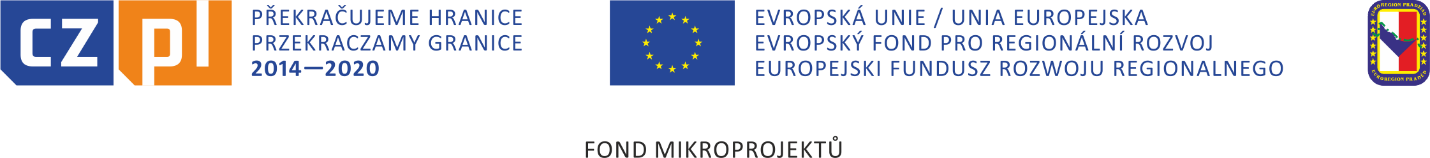 SMLOUVA O DÍLOčíslo smlouvy D/2022/520/6kterou níže uvedeného dne, měsíce a roku uzavírají ve smyslu ustanovení §2586 a násl. zákona 
č. 89/2012 Sb., občanský zákoník (dále jen „občanský zákoník“), tito účastníci:Objednatel:		Městské informační a kulturní středisko KrnovIČ 00601179, DIČ CZ00601179 se sídlem Krnov, Pod Cvilínem, nám. Míru 1/14, PSČ 794 01bankovní spojení Česká spořitelna a.s., č.ú. 1845359319/0800tel. č. 554 614 706, e-mail: manczalova@mikskrnov.czzastoupené ředitelkou organizace Ing. Petrou Manczalovou (dále v textu smlouvy jako „objednatel“)aZhotovitel: 	Project Outdoor s.r.o.
Na střelnici 343/48
779 00 Olomouc

IČ: 26797631
DIČ: CZ26797631Zastoupeno:  Eduard Hrabalík (dále v textu smlouvy jako „zhotovitel“)I. Základní ustanovení1.	Zhotovitel prohlašuje, že je odborně způsobilý k zajištění předmětu smlouvy (má příslušná oprávnění k realizaci díla).Smluvní strany prohlašují, že údaje uvedené v této smlouvě, a taktéž oprávnění k podnikání, jsou v souladu s právní skutečností v době uzavření smlouvy a dále, že jejich případné změny oznámí bez prodlení druhé smluvní straně. II. Předmět smlouvyZhotovitel se zavazuje, na vlastní náklad, nebezpečí a odpovědnost, k provedení díla pro objednatele pod názvem „Zajištění služeb mobilních lanových center“ , na akci realizované v rámci projektu „Na křídlech kultury“, reg. č. CZ.11.4.120/0.0/0.0/16_009/0002623(dále jen „dílo“), konkrétně se jedná o:zajištění instalace, deinstalace a provozu dvou mobilních lanových center pro veřejnostzajištění obsluhy a potřebného vybavení pro provoz těchto mobilních lanových centerBližší specifikace díla smlouvy je uvedena v cenové nabídce zhotovitele, která je přílohou této smlouvy. Objednatel se zavazuje dílo převzít a zaplatit cenu za dílo.Zhotovitel potvrzuje, že se v plném rozsahu seznámil s rozsahem a povahou díla, že jsou mu známy veškeré technické, kvalitativní a jiné podmínky nezbytné k realizaci díla a že disponuje takovými kapacitami a odborností, které jsou k provedení díla nezbytné. III.  Místo plněníMístem plnění vlastní realizace díla je místo konání akce: lesopark u Lichtenštejnské rozhledny, vrch Cvilín. Vhodné místo k instalaci center bylo na místě vybráno a odsouhlaseno se zhotovitelem.IV. Cena za dílo1.	Celková cena za dílo je stanovena ve smyslu nabídky zhotovitele, jako maximálně přípustná a platná po celou dobu realizace předmětu smlouvy, tj. do doby splnění závazků zhotovitele, jako cena smluvní, kterou je možné překročit jen za podmínek stanovených ve smlouvě a je ve výši:                     Cena celkem činí: 66 356, 40Kč včetně DPH,Z toho jednotlivé položky činí:Montáž/demontáž/pronájem mobilních center:	Nízké lanové překážkyPronájem s obsluhou		20 000 Kč + DPH 21%Montáž/demontáž		3 000 Kč + DPH 21%Doprava			1 920 Kč + DPH 21%Mobilní lanové překážky s průběžným jištěnímPronájem s obsluhou		25 000 Kč + DPH 21%Montáž/demontáž		3 000 Kč + DPH 21%Doprava			1 920 Kč + DPH 21%Celkem bez DPH		54 840 KčCelkem s DPH		66 356, 40 KčSoučástí sjednané ceny jsou veškeré práce a dodávky, včetně dopravy, přípravy, materiálu a realizace k provedení díla.V případě, že zhotovitel nebude realizovat některou z položek tvořících Dílo, které jsou uvedeny v rozsahu díla sjednaném smlouvou (tj. méněpráce), ať už z důvodů objektivních (vyšší moci), technických nebo z důvodů na jeho straně, nebudou tyto neprovedené práce uhrazeny bez předchozího souhlasu objednatele a uzavření platného dodatku k této smlouvě o změně rozsahu díla a jeho ceně. Jestliže vyvstane nutnost těchto méněprací, bude zhotovitel povinen s objednatelem jednat o změně rozsahu díla a jeho ceně. V případě méněprací bude cena ponížena o neprovedené práce. V. Doba plněníPráce na realizaci předmětu smlouvy budou zhotovitelem započaty dne 13. 5. 2022 – dovoz mobilních center na místo a jejich montáž. Objednatel zajistí hlídání atrakce ze 13. 5. na 14. 5. 2022, a to od 20:00-08:00 hodin.Provoz mobilních lanových center pro veřejnost: 14. 5. 2022 v čase 10:00-16:00Po skončení doby konání akce, tedy po 16. hodině zhotovitel lanová centra demontuje a zajistí odvoz, na místě nezůstane žádné vybavení či nepořádek.VI. Provádění dílaZjistí-li zhotovitel při provádění díla skryté překážky bránící řádnému provedení díla, nebo týkající se místa, kde má být dílo provedeno, znemožňující provést dílo dohodnutým způsobem, je povinen to bez odkladu oznámit objednateli a navrhnout mu další postup. Objednatel přiměřeným způsobem zajistí zhotoviteli přístup do všech prostor určených k provádění prací.Zhotovitel je povinen bez zbytečného odkladu písemně upozornit objednatele na následky takových rozhodnutí a úkonů, které jsou zjevně neúčelné nebo objednatele poškozují. Zhotovitel je povinen v rámci provedení díla zpracovat plán BOZP, tento plán dodržovat a zajistit spolupráci se zadavatelem a koordinátorem BOZP.Zhotovitel v plné míře zodpovídá za bezpečnost a ochranu zdraví všech osob v prostoru provádění díla a zabezpečí jejich vybavení ochrannými pracovními pomůckami. Zhotovitel je povinen na svůj náklad zabezpečit místo plnění zejména před vstupem nepovolaných osob, dodržovat hygienické, ekologické a požární předpisy. Všichni pracovníci musí být proškoleni o bezpečnosti práce na místě plnění díla.Veškeré odborné práce musí vykonávat pracovníci zhotovitele s příslušnou kvalifikací.Zhotovitel je povinen při realizaci díla dodržovat závazná ustanovení ČSN, požární a hygienické právní normy a bezpečnostní předpisy, veškeré související zákony a jejich prováděcí vyhlášky, které se týkají jeho činnosti, zejména nařízení vlády č. 362/2005 Sb., o bližších požadavcích na bezpečnost a ochranu zdraví při práci na pracovišti s nebezpečím pádu z výšky nebo do hloubky (dále jen „nařízení vlády č. 362/2005 Sb., o ochraně proti pádu“), nařízení vlády č. 21/2003 Sb., kterým se stanoví technické požadavky na osobní ochranné prostředky a nařízení vlády č. 378/2001 Sb., kterým se stanoví bližší požadavky na bezpečný provoz a používání strojů, technických zařízení, přístrojů a nářadí.Zhotovitel smluvně zaváže své případné subdodavatele nebo jiné osoby k součinnosti s určeným koordinátorem BOZP a k plnění jejich povinností uvedených zejména v odst. 3 až 5 a 13 tohoto článku smlouvy a citovaných právních normách.Zhotovitel se zavazuje vyklidit a vyčistit místo plnění díla bezprostředně od převzetí díla objednatelem. Před dokončením díla zhotovitel uvede veškeré plochy poškozené během rekonstrukce do původního stavu. VII. Předání a převzetí dílaPo dobu provádění prací za účelem provedení díla dle smlouvy je vlastníkem zhotovovaného díla objednatel a zhotovitel nese nebezpečí škody na zhotovovaném díle. Náklady na opatrování rozestavěného díla jsou zahrnuty v dohodnuté ceně.Zhotovitel splní svou povinnost provést dílo jeho řádným dokončením a předáním objednateli ve sjednané lhůtě a na určeném místě. Dílo je považováno za ukončené po ukončení všech prací, pokud jsou ukončeny řádně v celém rozsahu (tj. bez vad a nedodělků). VIII. Platební podmínkyZáloha na cenu díla není sjednána.Podkladem pro úhradu smluvní ceny díla je faktura, která bude mít náležitosti daňového dokladu dle zákona č. 235/2004 Sb., o DPH, ve znění pozdějších předpisů. Faktura musí kromě náležitostí stanovených platnými právními předpisy pro daňový doklad dle § 29 citovaného zákona obsahovat i tyto údaje: označení smlouvy a datum jejího uzavření, předmět smlouvy, jeho přesnou specifikaci ve slovním vyjádření;obchodní firmu nebo název, sídlo nebo místo podnikání, IČ a DIČ zhotovitele; název, sídlo IČ a DIČ objednatele;číslo a datum vystavení faktury;lhůtu splatnosti faktury;soupis provedených prací;označení banky a číslo účtu, na který musí být zaplaceno;označení osoby, která fakturu vyhotovila, včetně jejího podpisu a kontaktního telefonu;Po řádném dokončení celého díla bez vad a nedodělků má zhotovitel právo vystavit fakturu na dohodnutou cenu díla, a to až po dni předání a převzetí díla objednatelem.Platby budou provedeny bezhotovostně.Doručení faktury se provede osobně na podatelnu objednatele nebo doporučeně prostřednictvím držitele poštovní licence.Lhůta splatnosti faktur je do 14 dnů od jejich doručení objednateli. Povinnost zaplatit je splněna dnem odepsání příslušné částky z účtu objednatele ve prospěch účtu zhotovitele.IX. Jakost dílaZhotovitel se zavazuje k  tomu, že vlastnosti provedeného díla budou dávat schopnost uspokojit stanovené potřeby, tj. využitelnost, bezpečnost, bezporuchovost, hospodárnost, při dodržení zásad ochrany životního prostředí. X. Odpovědnost za škoduZhotovitel je povinen učinit veškerá opatření potřebná k odvrácení škody nebo k jejímu zmírnění.Zhotovitel nahradí objednateli škodu v plném rozsahu, pokud bude způsobena vadným plněním předmětu této smlouvy. Pokud činností zhotovitele dojde ke způsobení škody, včetně škody na zdraví, objednateli nebo jiným subjektům z  titulu opomenutí, konání z nedbalosti nebo nesplněním podmínek vyplývajících ze zákona nebo vyplývajících z  této smlouvy, je zhotovitel povinen bez zbytečného odkladu tuto škodu odstranit a není-li to možné, tak finančně uhradit. Veškeré náklady s tím spojené nese zhotovitel.XI. Smluvní sankce a úrok z prodleníV případě prodlení objednatele s placením faktury, může zhotovitel uplatnit zákonný úrok z prodlení.XII. Záruční podmínkyZhotovitel odpovídá za to, že dílo bude mít vlastnosti stanovené dle platných norem a předpisů v době uzavření smlouvy.XIII. Ostatní ujednáníZměnit nebo doplnit tuto smlouvu mohou smluvní strany pouze formou písemného dodatku. Dodatek musí být podepsán oprávněnými zástupci smluvních stran a za smluvní dodatek výslovně prohlášen. Dodatky se vyhotovují ve stejném počtu výtisků jako tato smlouva a budou průběžně číslovány.Pokud tato smlouva nemá jiná výslovná ustanovení oproti občanskému zákoníku, řídí se příslušnými ustanoveními občanského zákoníku.Zhotovitel nemůže bez písemného souhlasu objednatele postoupit svá práva a povinnosti z této smlouvy třetí osobě.Objednatel má právo od této smlouvy odstoupit v případě, že:     - byl podán návrh na zahájení insolvenčního řízení vůči zhotoviteli jako dlužníkovi, 
tj. bylo zahájeno insolvenční řízení se zhotovitelem,-   insolvenčním soudem bylo vydáno rozhodnutí o úpadku zhotovitele jako dlužníka.Není-li ve smlouvě uvedeno jinak, je od smlouvy možné odstoupit také při splnění zákonem stanovených důvodů. V případě, že zákon anebo smlouva stanoví právo objednatele odstoupit od smlouvy, rozumí se tím, že objednatel má na výběr, zda odstoupí od smlouvy jako celku anebo pouze ohledně jím určeného dílčího plnění. Objednatel a zhotovitel jsou oprávněni odstoupit od smlouvy v případě hrubého porušení smluvních povinností druhou ze smluvních stran.Osoby podepisující tuto smlouvu svým podpisem stvrzují platnost svých jednatelských oprávnění. Případná neplatnost některého ustanovení této smlouvy nebude mít za následek neplatnost ostatních ustanovení.Smluvní strany shodně prohlašují, že si smlouvu před jejím podepsáním přečetly, že byla uzavřena po vzájemném projednání podle jejich pravé a svobodné vůle určitě, vážně a srozumitelně, nikoliv v tísni nebo za nápadně nevýhodných podmínek a její autentičnost stvrzují svými podpisy.Smlouva je vyhotovena ve dvou stejnopisech, podepsaných oprávněnými zástupci smluvních stran, přičemž každá ze smluvních stran obdrží po jednom vyhotovení.Tato smlouva zaniká a smluvní strany vůči sobě nebudou mít žádné vzájemné nároky (vyjma těch uvedených ve smlouvě) v případě, že vystoupení bude zabráněno v důsledku nepředvídatelné nebo neodvratitelné události ležící mimo vliv smluvních stran, např. v důsledku přírodní katastrofy, epidemie, úředního zákazu apod.Smlouva nabývá platnosti a účinnosti dnem podpisu zástupců smluvních stran.   Tato smlouva bude objednatelem zveřejněna dle zákona č. 340/2015 Sb., Zákon o registru smluv.  V Krnově dne  3. 5. 2022_________________________				    _________________________       za objednatele				                      za zhotovitele